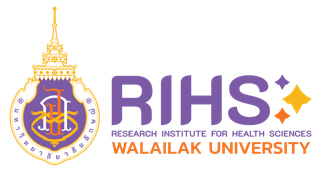 สถาบันวิจัยวิทยาการสุขภาพ มหาวิทยาลัยวลัยลักษณ์222 ตำบลไทยบุรี อำเภอท่าศาลา จังหวัดนครศรีธรรมราช 80160โทรศัพท์ 075-672553, 075-672587 อีเมล์ rihs.wu@gmail.comสถาบันวิจัยวิทยาการสุขภาพ มหาวิทยาลัยวลัยลักษณ์222 ตำบลไทยบุรี อำเภอท่าศาลา จังหวัดนครศรีธรรมราช 80160โทรศัพท์ 075-672553, 075-672587 อีเมล์ rihs.wu@gmail.comสถาบันวิจัยวิทยาการสุขภาพ มหาวิทยาลัยวลัยลักษณ์222 ตำบลไทยบุรี อำเภอท่าศาลา จังหวัดนครศรีธรรมราช 80160โทรศัพท์ 075-672553, 075-672587 อีเมล์ rihs.wu@gmail.comสถาบันวิจัยวิทยาการสุขภาพ มหาวิทยาลัยวลัยลักษณ์222 ตำบลไทยบุรี อำเภอท่าศาลา จังหวัดนครศรีธรรมราช 80160โทรศัพท์ 075-672553, 075-672587 อีเมล์ rihs.wu@gmail.comสถาบันวิจัยวิทยาการสุขภาพ มหาวิทยาลัยวลัยลักษณ์222 ตำบลไทยบุรี อำเภอท่าศาลา จังหวัดนครศรีธรรมราช 80160โทรศัพท์ 075-672553, 075-672587 อีเมล์ rihs.wu@gmail.com(For official use only)RIHS-LAB-FM05Request no. ………………แบบฟอร์มสั่งจองแผ่นเยื่อหุ้มรก (Amniotic membrane)แบบฟอร์มสั่งจองแผ่นเยื่อหุ้มรก (Amniotic membrane)แบบฟอร์มสั่งจองแผ่นเยื่อหุ้มรก (Amniotic membrane)แบบฟอร์มสั่งจองแผ่นเยื่อหุ้มรก (Amniotic membrane)แบบฟอร์มสั่งจองแผ่นเยื่อหุ้มรก (Amniotic membrane)แบบฟอร์มสั่งจองแผ่นเยื่อหุ้มรก (Amniotic membrane)ส่วนที่ 1: ข้อมูลผู้จองส่วนที่ 1: ข้อมูลผู้จองส่วนที่ 1: ข้อมูลผู้จองส่วนที่ 1: ข้อมูลผู้จองส่วนที่ 1: ข้อมูลผู้จองส่วนที่ 1: ข้อมูลผู้จองชื่อ-นามสกุล:				 ชื่อ-นามสกุล:				 อาชีพ: 		            	     สถานพยาบาล: 	  	                 สถานพยาบาล: 	  	                 สถานพยาบาล: 	  	                 หมายเลขโทรศัพท์:	                         	 หมายเลขโทรศัพท์:	                         	 อีเมล: 				วัตถุประสงค์การนำไปใช้: 												วัตถุประสงค์การนำไปใช้: 												วัตถุประสงค์การนำไปใช้: 												วัตถุประสงค์การนำไปใช้: 												วัตถุประสงค์การนำไปใช้: 												วัตถุประสงค์การนำไปใช้: 												ช่องทางการรับสินค้า สะดวกมารับเองที่อาคารวิจัยวิทยาการสุขภาพ มหาวิทยาลัยวลัยลักษณ์ สะดวกมารับเองที่อาคารวิจัยวิทยาการสุขภาพ มหาวิทยาลัยวลัยลักษณ์ สะดวกมารับเองที่อาคารวิจัยวิทยาการสุขภาพ มหาวิทยาลัยวลัยลักษณ์ช่องทางการรับสินค้า สะดวกมารับเองที่คลินิกจักษุวิทยา โรงพยาบาลศูนย์การแพทย์ มหาวิทยาลัยวลัยลักษณ์   วันที่ต้องการรับสินค้า: 		 สะดวกมารับเองที่คลินิกจักษุวิทยา โรงพยาบาลศูนย์การแพทย์ มหาวิทยาลัยวลัยลักษณ์   วันที่ต้องการรับสินค้า: 		 สะดวกมารับเองที่คลินิกจักษุวิทยา โรงพยาบาลศูนย์การแพทย์ มหาวิทยาลัยวลัยลักษณ์   วันที่ต้องการรับสินค้า: 		 สะดวกมารับเองที่คลินิกจักษุวิทยา โรงพยาบาลศูนย์การแพทย์ มหาวิทยาลัยวลัยลักษณ์   วันที่ต้องการรับสินค้า: 		 สะดวกมารับเองที่คลินิกจักษุวิทยา โรงพยาบาลศูนย์การแพทย์ มหาวิทยาลัยวลัยลักษณ์   วันที่ต้องการรับสินค้า: 		ยืนยันการสั่งจอง(					)วันที่ 			ยืนยันการสั่งจอง(					)วันที่ 			ยืนยันการสั่งจอง(					)วันที่ 			ยืนยันการสั่งจอง(					)วันที่ 			ยืนยันการสั่งจอง(					)วันที่ 			ยืนยันการสั่งจอง(					)วันที่ 			ส่วนที่ 2: เจ้าหน้าที่โครงการวันที่รับใบสั่งจอง 			  สินค้ามีครบตามยอดจอง สามารถจัดจำหน่ายให้ได้ รอผลิตเพิ่ม คาดว่าจะสามารถจัดจำหน่ายได้ภายในวันที่ 			 ไม่สามารถจัดจำหน่ายให้ได้ผู้รับผิดชอบโครงการ(					)ส่วนที่ 2: เจ้าหน้าที่โครงการวันที่รับใบสั่งจอง 			  สินค้ามีครบตามยอดจอง สามารถจัดจำหน่ายให้ได้ รอผลิตเพิ่ม คาดว่าจะสามารถจัดจำหน่ายได้ภายในวันที่ 			 ไม่สามารถจัดจำหน่ายให้ได้ผู้รับผิดชอบโครงการ(					)ส่วนที่ 2: เจ้าหน้าที่โครงการวันที่รับใบสั่งจอง 			  สินค้ามีครบตามยอดจอง สามารถจัดจำหน่ายให้ได้ รอผลิตเพิ่ม คาดว่าจะสามารถจัดจำหน่ายได้ภายในวันที่ 			 ไม่สามารถจัดจำหน่ายให้ได้ผู้รับผิดชอบโครงการ(					)ส่วนที่ 2: เจ้าหน้าที่โครงการวันที่รับใบสั่งจอง 			  สินค้ามีครบตามยอดจอง สามารถจัดจำหน่ายให้ได้ รอผลิตเพิ่ม คาดว่าจะสามารถจัดจำหน่ายได้ภายในวันที่ 			 ไม่สามารถจัดจำหน่ายให้ได้ผู้รับผิดชอบโครงการ(					)ส่วนที่ 2: เจ้าหน้าที่โครงการวันที่รับใบสั่งจอง 			  สินค้ามีครบตามยอดจอง สามารถจัดจำหน่ายให้ได้ รอผลิตเพิ่ม คาดว่าจะสามารถจัดจำหน่ายได้ภายในวันที่ 			 ไม่สามารถจัดจำหน่ายให้ได้ผู้รับผิดชอบโครงการ(					)ส่วนที่ 2: เจ้าหน้าที่โครงการวันที่รับใบสั่งจอง 			  สินค้ามีครบตามยอดจอง สามารถจัดจำหน่ายให้ได้ รอผลิตเพิ่ม คาดว่าจะสามารถจัดจำหน่ายได้ภายในวันที่ 			 ไม่สามารถจัดจำหน่ายให้ได้ผู้รับผิดชอบโครงการ(					)